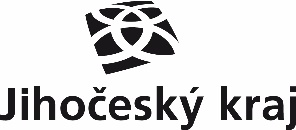 Dotazník pro uživatele sociálních služeb ORP Český Krumlov 2024Využíváte sociální (případně doprovodné) služby?   ano                                  ne   Pokud ano, tak které např. pečovatelská služba, hospicová služba, raná péče, poradenství atd.?.......................................................................................................................................................….....................................................................................................................................................Jak jste získali informace o sociální službě?.......................................................................................................................................................….....................................................................................................................................................Co by se podle Vás mělo na fungování Vámi využívaných služeb změnit:  .......................................................................................................................................................….....................................................................................................................................................Jste spokojen/a s celkovým rozsahem a úrovní sociálních služeb na Krumlovsku? Nabízené služby: 			   ano		  spíše ano	     spíše ne	    ne    Dostupnost:       			   ano		  spíše ano	     spíše ne	    ne    Provozní doba:   			   ano		  spíše ano	     spíše ne	    ne    	Přístup pracovníků ke klientovi: 	   ano		  spíše ano	     spíše ne	    ne    Postrádáte Vy nebo někdo z Vašich blízkých některou sociální (případně doprovodnou) službu?  ano, jakou………………………………….                                ne   Vnímáte vy nebo někdo z Vašich blízkých nějaký sociální problém ve svém okolí? ano, jaký……………………………………………..                                ne  Bydliště – Obec/ Místní část: .......................................................................................................................................................….....................................................................................................................................................
Věk                        do 20 	   51 - 65	     20 - 35	   66 - 75    36 - 50	   nad 75		  Předem děkujeme za vyplnění!